ПРЕДСТАВЛЕНИЕ ТЕЗИСОВТезисы будут опубликованы в виде сборника материалов конференции. Тезисы должны быть подготовлены на английском или русском языках, в формате .doc или .docx, объем - 1 страница в соответствии с шаблоном тезисов, и они будут приниматься через раздел Регистрации или по почте: до 30 марта 2023 года. 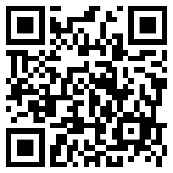 Регистрация: https://forms.gle/nisAWb5v3Xzt9B8e7  либо 
Для подготовки тезисов используйте следующие шаблоны в конце данного файла 
Ваш тезис будет рассмотрен организаторами. Уведомление о принятии или отклонении Ваших тезисов будет 4 апреля 2023 года.
Если у вас есть вопросы, касающиеся участия, пожалуйста, не стесняйтесь спрашивать по электронной почте: syrym.kasenov@gmail.com, jolaman252@gmail.com.Правила представления тезисовЗаполнение форм и загрузка файловЗагрузка файлов осуществляется через страницу регистрации на предстоящую международную конференцию либо по почте onz.kazakhstan@gmail.com. Тезисы докладов проходят рецензирование. В случае возникновения вопросов у оргкомитета на Вашу почту будет отправлен соответствующий запрос.Предоставляемые форматы тезисовТезисы должны быть представлены файлами: файл из форматов *.doc, *.docx.Названия файлов и их количествоОдин участник может представить не более двух докладов. Название файла формируется следующим образом: фамилия докладчика, нижнее подчеркивание, инициалы докладчика. Название файла набирается маленькими латинскими буквами и должно соответствовать фамилии зарегистрированного докладчика.Пример названия: ivanov_aa.doc.Если участник предоставляет два доклада, то к имени файла следует через нижнее подчеркивание добавить номер доклада (1 или 2).Примеры названия: ivanov_aa_1.doc., ivanov_aa_2.doc.ТекстЯзыки — русский, английский.Объём тезисов — не больше одной страницы (включая рисунки, формулы, таблицы, список литературы и др.).Текст статьи должен быть набран в редакторе MS Word через одинарный интервал;Формат листа: 210 x 297 mm (A4);Поля: верхнее, нижнее, правое, левое – 2 см;Страницы статьи не нумеруются;Шрифт: Times New Roman (для рус. и англ.языков), размер - 12 пт;межстрочный интервал – одинарный;отступ первой строки абзаца – 0,5 см.;Рисунки, выполненные в редакторе Word, должны быть вставлены как объект (сгруппированы);Название доклада - выравнивается по центру, с применением полужирного начертания (CTRL+B)Авторы, название организации, e-mail – выравниваются по правому краю.Основной текст выравнивается по ширине страницы.Список литературы выравнивается по ширине страницы.Переносы слов по частям и нумерация страниц запрещены.Используются кавычки «ёлочки».Аббревиатуры должны быть расшифрованы.Название доклада, авторы, название организации, e-mailВ верхних строках документа набирается название доклада (заглавными буквами и согласно вышеуказанным правилам оформления текста). Далее через одну строку следует ФИО (инициалы — перед фамилией). Докладчик выделяется подчёркиванием. В следующей строке приводятся: название организации, город, страна и e-mail (факультеты, кафедры, лаборатории и другие подразделения организаций не указываются) и нумеруется верхним индексом, которым снабжаются и фамилии соответствующих авторов. Далее через одну строку набирается основной текст тезисов.РисункиЕсли тезис содержит рисунки, то они должны быть с разрешением не менее 300 dpi в одном из форматов *.jpg, *.png, *.bmp, *.pdf, *.eps. Размер белой рамки вокруг рисунка должен быть минимальным. Размер всех графического файла — не более 5 мб. Подпись к рисунку выполняется после рисунка на новой строке с указанием номера рисунка выравнивается по центру, например: «Рисунок 1. Название». Ссылки на рисунки в тексте нумеруются в порядке следования, например: «рисунок 1». При описании рисунков следует учесть, что они будут напечатаны в черно-белом варианте.Формулы и обозначенияФормулы для форматов *.doc, *.docx, набираются только во встроенном редакторе уравнений MS Equation.Размеры символов в формулах (Equation): обычный - 11 пт, крупный индекс - 6 пт, мелкий – 5 пт, крупный символ - 24, мелкий - 4 пт;Формулы в тезисах нельзя вставлять в виде рисунков. Формулы, занимающие средний или большой объем, выносятся в отдельную строку (без выделения их пустыми строками), центрируются и нумеруются в порядке следования с правой стороны, например: (1), (2) и т.д. Обозначения в формулах должны быть пояснены.ТаблицыТаблицы вставляются в текст и выделяются пустыми строками сверху (над названием) и снизу. Таблицы нельзя вставлять в виде рисунков. Название таблицы следует помещать над таблицей с абзацным отступом на следующей строке после слов «таблица 1». Таблицы в тексте нумеруются в порядке следования, например: «таблица 1» и т.д. Обозначения и данные в таблицах должны быть пояснены.Проект и благодарностиСсылки на проекты, поддерживающие исследование, должны содержаться в отдельном строке с абзацным отступом.Список литературыСсылки на литературные источники даются в тексте номерами в квадратных скобках [1,2]. Цитируемая литература перечисляется простым нумерованным списком с абзацного отступа в последних строках документа.Убедительно просим Вас придерживаться указанных правил. Тезисы, оформленные с отступлением от требований, не будут включены в сборник тезисов докладов.Шаблоны тезисов:									Шаблон 1.THEME OF THE THESISI.I. Ivanov1, I.I. Ivanova21Organization, City, Country, email_1@gmail.com2Organization, City, Country, email_2@mail.ruHere we have main text of the thesis with some references and cites [1-2]. 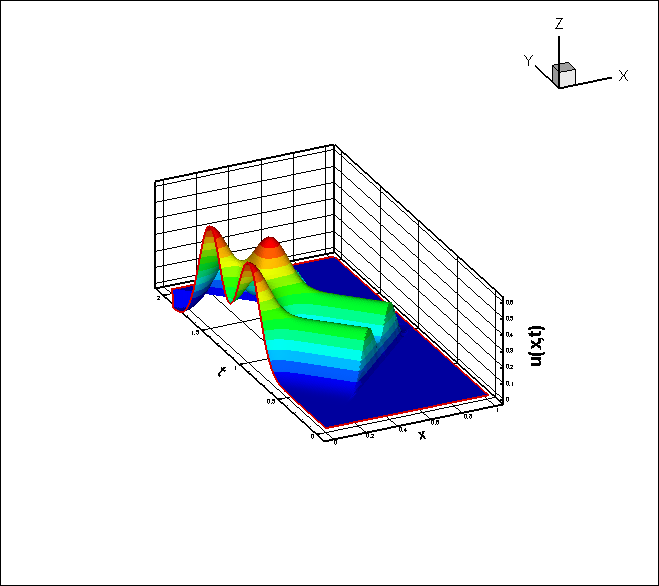 Figure 1. Name of the graphTable 1. Name of the TableResults determination, conclusion words or the continuation of the main text.The work was supported by the project №XXXXXX «Name of the project».ReferencesAuthor1 A.A., Author2 A.A. Name of the article // Source. – year. – Vol.X, №Y., - P. xx-yy.Author3 A.A., Author4 A.A. Name of the article_2 // Source_2. – year. – Vol.X, №Y., - P. xx-yy.Шаблон 2.НАЗВАНИЕ ТЕЗИСАИ.И. Иванов1, И.И. Иванова21Организация, Город, Страна, email@gmail.com2Организация, Город, Страна, email@mail.ruОсновной текст тезиса с ссылками и цитатми [1-2]. Рисунок 1. Наименование рисункаТаблица 1. Наименование таблицы Описание результатов, заключение или продолжение текста.Работа выполнена при поддержке проекта № XXXXXX «Наименование проекта». Список литературыАвтор1 A.A., Автор2 A.A. Наименование статьи// Источник. – год. – Vol.X, №Y., - с. xx-yy.Author3 A.A., Author4 A.A. Name of the article_2 // Source_2. – year. – Vol.X, №Y., - P. xx-yy.NameName1Name2Parameter 1Number 1Value 1Parameter 2Number 1Value 2Parameter 3Number 1Value 3НаименованиеНаименование1Наименование2Параметр 1Число 1Значение 1Параметр 2Число 2Значение 2Параметр 3Число 3Значение 3